Všechny skupiny:Součástí IKT je i část Programování.Velmi jednoduchý program k programování se jmenuje Scratch – stačí ho pouze spustit z internetu, prozkoumejte ho a tvořtehttps://scratch.mit.edu/1) Ty „tabulky“ jsou vlastně pokyny pro kocourka, co má dělat.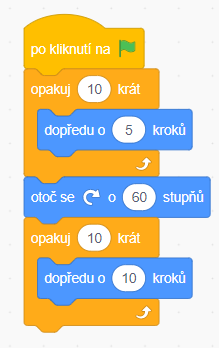 2) Lze měnit i pozadí a taky dávat zvuky atd. Lze měnit i čísílka v bílých bublinkách. Počet kroků, nápis, lze to opakovat atd.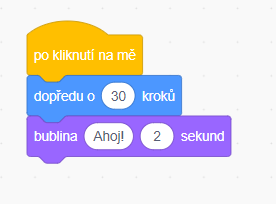 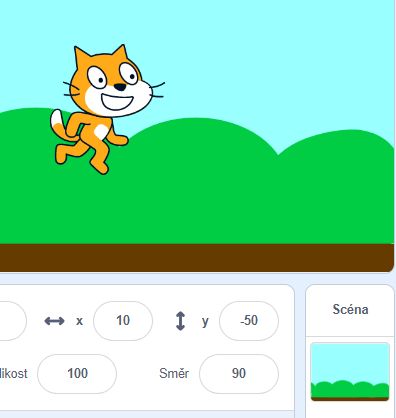 3) 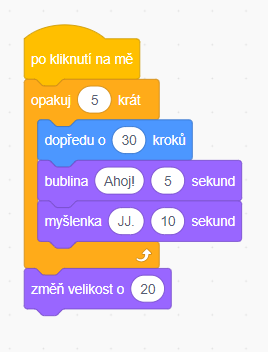 Hodně úspěchů při tvorbě.